Directions: This handout is intended for Gmail and Outlook email client users. You can always search for similar resources for your own client and swap out the directions.
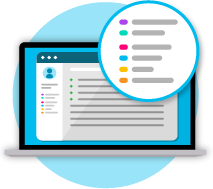 Step 1. Get organized with folders 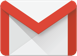 Gmail: There are NO folders in Gmail. They are called Labels. 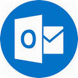 Outlook: There are folders. 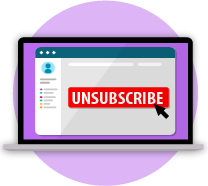 Step 2. Eliminate unwanted emailsGmail: Mark or unmark emails in SPAM. Outlook: Overview of the Junk Email Filter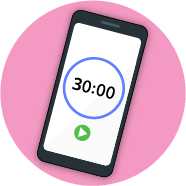 Step 3. Schedule time for email   You should set up times in your calendar to check your email if your job does not require you to check email more often. 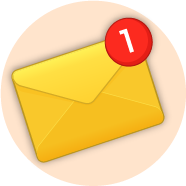 Step 4. Manage email alerts and follow-upGmail: Star emails in Gmail. Outlook: Set up reminders in Outlook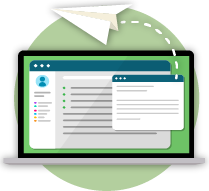 Step 5. Answer emails briefly   Practice writing emails and share and discuss tones. 